УТВЕРЖДАЮ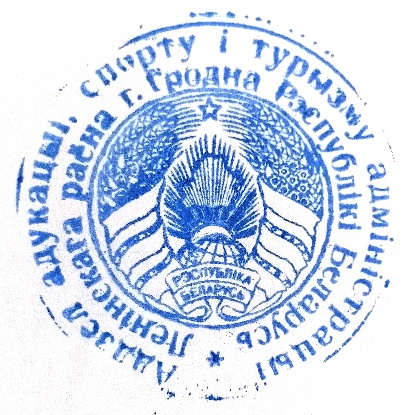 Председатель районного оргкомитета, начальник отдела образования, спорта и туризма администрации Ленинского района г. Гродно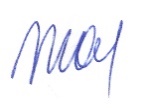 			         О.С.Тарасевич12.10.2023 		  Республиканская  олимпиада по физике9 классІ этап (школьный)2023/2024 учебный годУважаемые участники олимпиады!Вам предлагается решить четыре олимпиадных заданий. Всего за олимпиаду: 60 баллов.Время выполнения олимпиадных заданий – 120 минут.Желаем Вам успехов!Председатель жюри:Члены жюри:Олимпиадные задания по физикеклассЗадача 1. (15 баллов) В U–образной трубке находятся ртуть, вода и керосин. Найдите высоту столбов воды и керосина, если в правом колене трубки уровень ртути на h=1 см выше, чем в левом.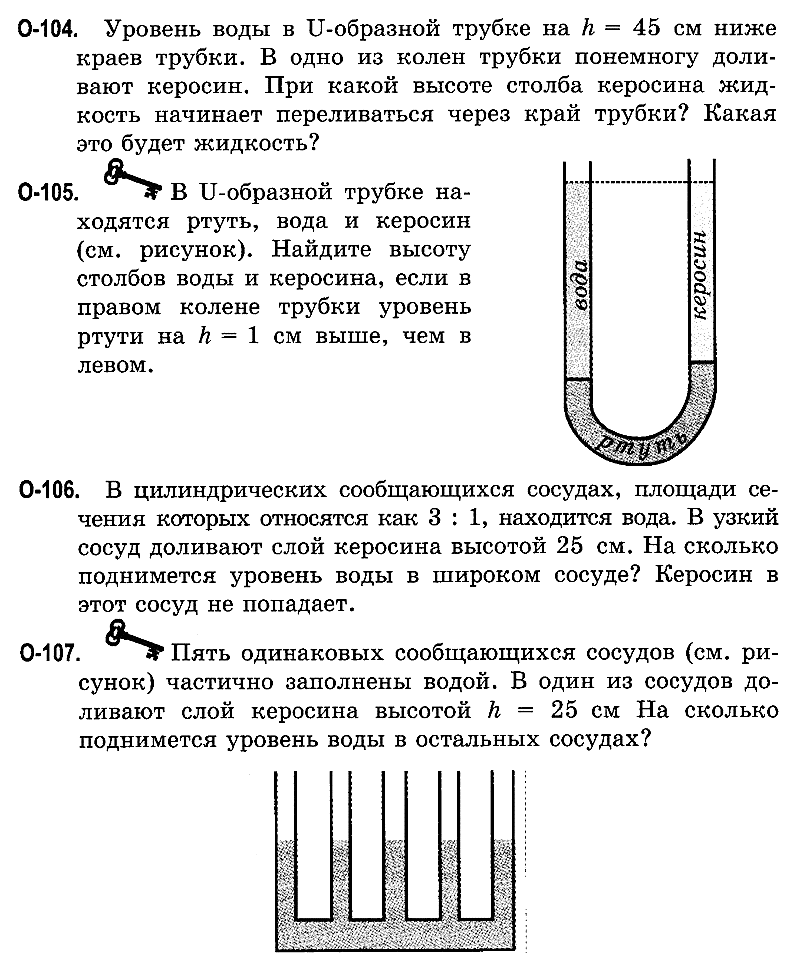 Задача 2. (15 баллов) В показанной на рисунке цепи напряжение источника U=25 В. Какова сила тока в проводнике, если R1=100 Ом, R2=R4=40 Ом, R3=5 Ом? Сопротивлением проводов можно пренебречь.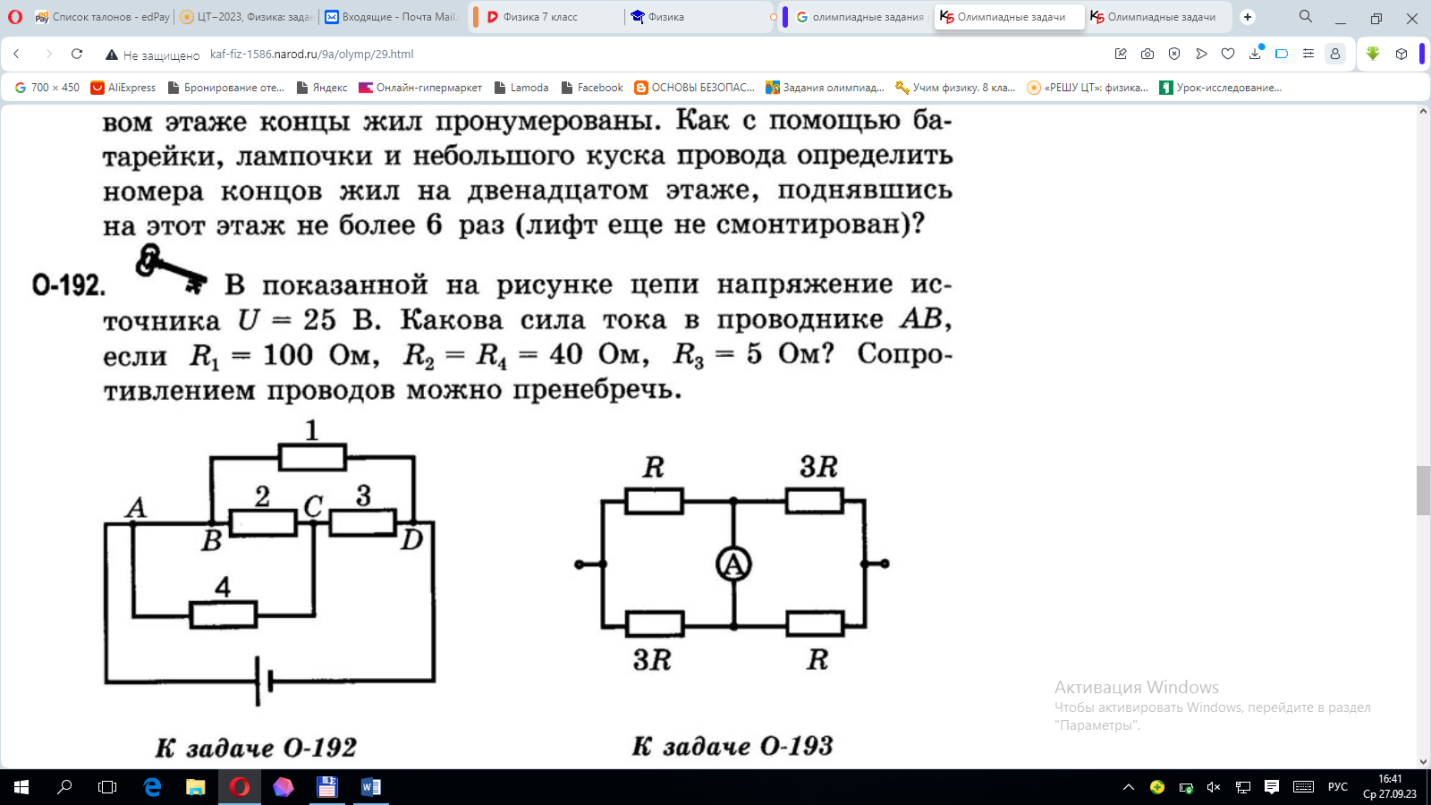 Задача 3. (15 баллов) Теплоход проходит мимо стоящей на якоре шхуны. В момент наибольшего сближения боцман шхуны вытягивает руку и, глядя только правым глазом, заслоняет поставленным вертикально большим пальцем вытянутой руки нос теплохода. Открыв левый глаз и закрыв правый, он видит, что теперь его палец закрывает корму теплохода. Боцман, зная длину теплохода, сразу же называет расстояние L до него. Каково это расстояние? Длина теплохода а=100 м, расстояние от глаза боцмана до большого пальца его вытянутой руки с=60 см, расстояние между зрачками боцмана b=65 мм.Задача 4. (15 баллов) В цилиндрический сосуд налита вода до уровня Н. На высоте h1=Н от дна в стенке проделано маленькое отверстие. На какой высоте от дна надо проделать еще одно отверстие, чтобы обе струи падали в одну точку? Скорость вытекания струи из отверстия равна , где h – высота уровня воды над отверстием. № заданияЗадача 1Задача 2Задача 3Задача 4Кол-во баллов15151515Итого за олимпиаду_________баллов        (      % выполнения)_________баллов        (      % выполнения)_________баллов        (      % выполнения)_________баллов        (      % выполнения)